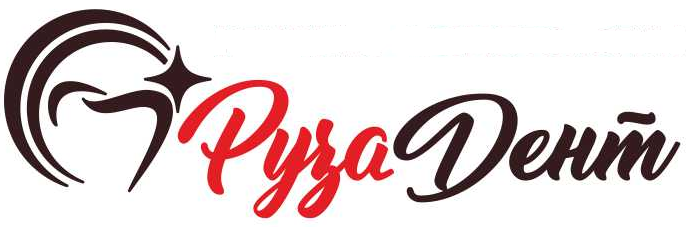 Прайс-листПрайс-листПрайс-листкодыкодыI.ОбщееВ01.003.004.005В01.003.004.005Анестезия (аппликационная+инфильтационная)500500А06.07.003А06.07.003Рентген снимки для пациентов клиники350350А06.07.003.002А06.07.003.002Рентген снимки для пациентов другой клиники400400А06.07.003.001А06.07.003.001Рентген снимки для пациентов клиники (повторный)200200А06.07.003.003А06.07.003.003Распечатки рентгенограммы1001001.51.5Изоляция губ (Optra Gate)5005001.61.6Изоляция зуба (раббердам)5005001.81.8Изоляция губ и зуба (OptraDam Plus)5005001.101.10Гигиенический набор200200А06.07.003.004А06.07.003.004Ортопантомограмма12501250А06.07.003.005А06.07.003.0053D  исследование двух-трех зубов 5*510001000А06.07.003.006А06.07.003.0063D исследование одного сигмента17001700А06.07.003.007А06.07.003.0073D исследование двух челюстей и бухт верхнечелюстных пазух (пациенты нашей клиники)30003000А06.07.003.008А06.07.003.0083D исследование двух челюстей и бухт верхнечелюстных пазух (пациенты других клиник)35003500А06.07.003.009А06.07.003.0093D исследование ВНЧС с открытым и закрытым ртом40004000А06.07.003.01А06.07.003.013D исследование для детей до 13 лет16001600А06.07.003.011А06.07.003.0113D исследование ППН35003500А06.07.003.012А06.07.003.0123D исследование (диагностическое)600600В01.065.001      В01.065.001      II.Терапевтический прием:Консультация терапевта с составлением плана лечения300300Лечение кариесаА16.07.002.010А16.07.002.010Лечение кариеса с пломбой световой полимеризации36003600А16.07.002.001А16.07.002.001Лечение кариеса с пломбой  из стеклоиномерного цемента15501550     А16.07.002.010.002     А16.07.002.010.002Лечение начальной стадии кариеса материалом ICON33003300Лечение пульпитаА16.07.030А16.07.0301-но канальный зуб (мех.и мед. обработка)20002000А16.07.008.003А16.07.008.0031-но канальный зуб (пломбирование  канала)20002000А16.07.030.001А16.07.030.0012-х канальный зуб (мех.и мед. обработка)25002500А16.07.008.004А16.07.008.0042-х канальный зуб (пломбирование 2-х каналов)25002500А16.07.008.002А16.07.008.0023-х канальный зуб (мех.и мед. обработка)30003000А16.07.030.005А16.07.030.0053-х канальный зуб (пломбирование 3-х каналов)30003000А16.07.008.008А16.07.008.008Лечение пульпита –дополнительный канал(мех. и мед.+ пломбировка)40004000А16.07.002.001.001А16.07.002.001.001Постановка пломбы из стеклоин.цемента по поводу пульпита13501350А16.07.002.010.001А16.07.002.010.001Постановка пломбы световой полимеризации по поводу пульпита36003600Лечение периодонтитаА16.07.030.003А16.07.030.0031-но канальный зуб (мех.и мед. обработка)20002000А16.07.008.006А16.07.008.0061-но канальный зуб (пломбировка)17001700А16.07.030.005А16.07.030.0052-х канальный зуб (мех.и мед. обработка 2-х каналов)25002500А16.07.008.009А16.07.008.0092-х канальный зуб (пломбировка)23002300А16.07.030.006А16.07.030.0063-х канальный зуб (мех.и мед. обработка 3-х каналов)30003000А16.07.008.010А16.07.008.0103-х канальный зуб (пломбировка)28002800А16.07.030.004А16.07.030.004Дополнительный канал (мех.и мед. обработка)20002000А16.07.008.007А16.07.008.007Дополнительный канал (пломбирование канала)15001500А16.07.002.001.002А16.07.002.001.002Постановка пломбы из стеклоин.цемента по поводу периодонтита20002000А16.07.002.010.002А16.07.002.010.002Постановка пломбы световой полимеризации по поводу периодонтита37003700Распломбировка каналовА16.07.082.001А16.07.082.001Распломбировка 1 -го канала, запломбир.пастой930930А16.07.082.002А16.07.082.002Распломбировка 1 -го канала, запломбир.резарцин-формалин.методом20002000А16.07.094А16.07.094Извлечение инородного тела(штифт/вкладка)20002000Косметическая реставрация и восстановление зубовА16.07.002А16.07.002Восстановление коронковой части зуба материалами световой полимеризации40004000А16.07.002.001А16.07.002.001Восстановление культи зуба под ортопед.коронку материалами световой полимеризации24002400А16.07.093.001А16.07.093.001Постановка 1-го внутриканального штифта900900А16.07.093.002А16.07.093.002Постановка 1-го внутриканального(углеводородного) штифта23002300Прочие терапевтические манипуляцииА16.07.002.009А16.07.002.009Постановка временной пломбы400400А16.07.082.003А16.07.082.003Подготовка под вкладку300300А16.07.030.008А16.07.030.008Временная пломбировка канала лекарственным препаратом10001000А16.07.008.003А16.07.008.003Закрытие перфорации стенки корневого канала зуба  Proroot900900     А16.07.002.003     А16.07.002.003Постановка прокладки Безлайнер Ионозид                                                                                                                      700700В01.064.003   В01.064.003   III. Детская стоматологияКонсультация с составлением плана лечения                                                                                              300300Лечение кариеса временных зубовА16.07.002.001.003А16.07.002.001.003Лечение кариеса временных зубов с постановкой пломбы из стеклоиномерного цемента11501150А16.07.002.010.003А16.07.002.010.003 Лечение кариеса временных зубов с постановкой пломбы световой полимеризации25002500 А16.07.002.010.007 А16.07.002.010.007Лечение кариеса постоянного зуба с незакрытыми верхушками (Рудент)40004000Лечение пульпита(периодонтита)временных зубовА16.07.002.001.004А16.07.002.001.004Лечение пульпита(периодонтита) с постановкой пломбы из стекл.цемента19001900А16.07.002.010.004А16.07.002.010.004Лечение пульпита (периодонтита) с пломбой световой полимеризации28002800А16.07.002.010.005А16.07.002.010.005Лечение пульпита постоянного зуба с несформированной верхушкой корня препаратом "Pulpotek", “Рудент” с пломбой световой полимеризации38003800 А16.07.002.010.006 А16.07.002.010.006Лечение пульпита постоянного зуба с незакрытыми верхушками (Рудент)45004500Прочие работыА16.07.002.009.001А16.07.002.009.001Постановка временной пломбы300300А16.07.057А16.07.057Герметизация фиссур (1-н зуб)20002000А16.07.030.004А16.07.030.004Временное пломбирование корневых каналов молочного зуба материалом "Metapex",”Каласепт”800800  3.11  3.11Принудительное лечение на детском приеме15001500  3.12  3.12Адаптация ребенка на приеме10001000В01.067.001В01.067.001IV.ХирургияКонсультация хирурга с составлением плана лечения                                    300300Удаление зубовА16.07.001.001А16.07.001.001Удаление молочного зуба800800А16.07.001А16.07.001Удаление зуба простое20002000А16.07.001.002А16.07.001.002Удаление постоянного зуба сложное 30003000А16.07.024А16.07.024Удаление ретинированного, дистопированного зуба60006000А16.07.001.004А16.07.001.004Удаление отломков(фрактуры) коронковой части зуба600600А16.07.001.002.001А16.07.001.002.001Удаление постоянного зуба (8зуба)50005000А16.07.001.005А16.07.001.005Удаление временного зуба с сохраненными корнями15001500Хирургическое лечение и операцииА16.07.090А16.07.090Гингивэктомия в области 1-го зуба850850А16.07.014А16.07.014Вскрытие и дренирование абсцессов полости рта15001500А16.07.013А16.07.013Лечение альвиолита (1 посещение)500500А16.07.058А16.07.058Лечение перикоронита (промывание,рассечение,иссечение капюшона)600600А16.07.059А16.07.059Гемисекция 1-го зуба19001900А16.07.001.005А16.07.001.005Удлинение клинической коронки зуба25002500А16.07.001.003А16.07.001.003Удаление экзостоза в области 1-го зуба10001000А16.07.044.001А16.07.044.001Пластика уздечки языка (дети до 1 года)200020004.144.14Использование костнозамещающего материала (0,5 гр)900090004.154.15Использование мембраны2000020000А16.07.097А16.07.097Наложение и снятие швов(шелк)600600А16.07.097.001А16.07.097.001Наложение и снятие швов (Пролен)900900А16.07.045А16.07.045Пластика преддверия полости рта50005000А16.07.045.001А16.07.045.001Пластика рубцовых деформаций, дефектов слизистой оболочки полости рта 90009000А16.07.096А16.07.096Пластика соустья с гайморовой пазухой40004000А16.07.045.002А16.07.045.002Удаление доброкачественных опухолей и опухолеподобных образований полости рта35003500А16.07.040.001А16.07.040.001Свободная пересадка слизистой оболочки полости рта1490014900А16.07.055А16.07.055Операция синус-лифтинга  открытый (без стоимости искусственной кости, мембраны)2000020000А16.07.017.003А16.07.017.003Операция по пересадке 1-го костного блока(собственная кость пациента)2000020000А16.07.017.004А16.07.017.004Взятие костного аутотрансплантата в виде стружки90009000А16.07.040 А16.07.040 Пересадка соединительно-тканного трансплантата90009000А16.07.054А16.07.054Операция постановка 1-го имплантата « Dentium»,Корея2500025000А16.07.054.001А16.07.054.001Операция постановки 1-го имплантата «Mis» ,Израиль2800028000А16.07.044А16.07.044Пластика уздечки языка (дети старше 1 года)30003000А16.07.007А16.07.007Операция РВК60006000А16.07.054.002А16.07.054.002Операция установка 1-го имплантата (Nobel CC), Швейцария4500045000А16.07.055.001А16.07.055.001Операция синус-лифтинг закрытый (без стоимости материала)1400014000А16.07.017А16.07.017Направленная костная регенерация (в пределах одного зуба)80008000А16.07.017.001А16.07.017.001Направленная костная регенерация (каждый последующий зуб)40004000А16.07.017.002А16.07.017.002Направленная костная вертикальная регенерация 1200012000А16.07.054.003А16.07.054.003Операция постановка 1-го имплантата « Dentium Super Line»,Корея2700027000А11.02.002А11.02.002Набор хирургический (внутримышечное введение лек.препаратов)15001500А16.07.095.002А16.07.095.002Использование губки Калопол700700А16.07.042.001А16.07.042.001Пластика уздечки губы (дети до 1 года)20002000А16.07.042А16.07.042Пластика уздечки губы (дети старше 1 года)30003000А16.07.016А16.07.016Цистотомия или цистэктомия10001000А16.07.001.006А16.07.001.006Установка формирователя (для пациентов другой клиники)30003000V. Профессиональная гигиенаА16.07.051А16.07.051Профессиональная гигиена полости рта40004000А16.07.051.001А16.07.051.001Профессиональная гигиена полости рта детям (с 6 до 12 лет)20002000А16.07.051.002А16.07.051.002Профессиональная гигиена полости рта детям до 6 лет10001000А11.07.012А11.07.012Фторирование зубов900900А11.07.024А11.07.024Снятие гиперчувствительности зубов( 1 зуб)400400А15.07.003.001А15.07.003.001Использование "Диплен" (один сегмент)800800А16.07.050    А16.07.050    Отбеливание зубов системой Zoom 42200022000А16.07.051.003А16.07.051.003Экспресс-гигиена полости рта перед операцией25002500А16.07.047.004А16.07.047.004Капа для домашнего отбеливания30003000А16.07.051.004А16.07.051.004Профессиональная гигиена полости рта детям с налетом Присли15001500VI. ОртопедияВ01.066.001   В01.066.001   Консультация ортопеда с составлением плана лечения                                  300300А02.07.010.001А02.07.010.001Снятие силиконового слепка18001800А02.07.010.002А02.07.010.002Снятие альгинатного слепка10001000А16.07.004.001А16.07.004.001Коронка металлокерамическая1200012000А16.07.004.002А16.07.004.002Коронка  из диоксида-циркония2200022000А16.07.004.003А16.07.004.003Временная коронка20002000А16.07.004.004А16.07.004.004Временная коронка изготовленная в лаборатории40004000А16.07.052А16.07.052Восстановление зуба культивой вкладкой48004800А16.07.003А16.07.003Виниры,накладки, коронки  из прессованной керамики Е-мах2500025000А16.07.049А16.07.049Фиксация коронки временная300300А16.07.049.001А16.07.049.001Фиксация коронки постоянная800800А16.07.053.002А16.07.053.002Снятие металлической цельнолитой коронки500500А16.07.053.001А16.07.053.001Снятие металлокерамической коронки10001000А16.07.035А16.07.035Съемный пластиночный протез частичный (1-4 зубов)80008000А16.07.023.002А16.07.023.002Съемный пластиночный протез из нейлона3100031000А16.07.023А16.07.023Съемный пластиночный протез  в\ч1960019600А16.07.023.001А16.07.023.001Съемный пластиночный протез  н\ч1960019600А16.07.036А16.07.036Бюгельный протез с кламмерной фиксацией3780037800А16.07.036.001А16.07.036.001Бюгельный протез с фиксацией на аттачменах3990039900А23.07.002.063А23.07.002.063Изготовление индивидуальной ложки25002500А16.07.036.003А16.07.036.003Бюгельный протез «Акри Фри»39900399006.516.51Мультиюгит для полного съемного протеза на имплантатах Nobel12000120006.526.52Мультиюгит для полного съемного протеза на имплантатах Dentium80008000А16.07.052.001А16.07.052.001Металлическая вкладка с облицовкой60006000А23.07.002.037А23.07.002.037Ремонт Бюгельного протеза1000010000А23.07.002.044.001А23.07.002.044.001Изготовление прикусных шаблонов (воск)17001700А23.07.002.061.002А23.07.002.061.002Изготовление разобщающей капы80008000А16.07.006А16.07.006Коронка металлокерамическая на имплантатах Dentium2000020000А16.07.006.001А16.07.006.001Коронка на имплантатах из диоксида-циркония2900029000А16.07.023.003А16.07.023.003Съемный пластиночный протез  с армировкой2760027600А16.07.036.002А16.07.036.002Бюгельный протез «Квадротти»3990039900А16.07.006.003А16.07.006.003Временная коронка на имплантат Dentium70007000А23.07.002.061А23.07.002.061Изготовление хирургического шаблона (от1 до 6 зубов)35003500А23.07.002.061.001А23.07.002.061.001Изготовление хирургического шаблона ( от 7 зубов)50005000А16.07.003.001А16.07.003.001Винир на рефракторе4500045000А16.07.006.004А16.07.006.004Коронка металлокерамическая на имплантатах Dentium (винтовая фиксация)2200022000А16.07.006.002А16.07.006.002Коронка металлокерамическая на имплантатах (промежуточная часть)1300013000А16.07.004.005А16.07.004.005Коронка пластмассовая (высокоэстетическая)50005000А23.07.002.038А23.07.002.038Ремонт съемного протеза (простой)30003000А23.07.002.038.001А23.07.002.038.001Ремонт съемного протеза (сложный)50005000А23.07.002.044А23.07.002.044Восковое моделирование 1ед.200020006.476.47Замена матрицы в съемном протезе на имплантатах (1 ед)400040006.386.38Изготовление индивидуального абатмента (дилксид-циркония)1700017000А16.07.004.007А16.07.004.007Коронка  из диоксида-циркония  Prettau2400024000 А16.07.006.009 А16.07.006.009Коронка металлокерамическая на имплантат Nobel (винтовая фикация)3100031000 А16.07.006.008 А16.07.006.008Коронка из диокисда-циркония на имплантат Nobel (винтовая фикация)4500045000 А23.07.002.056 А23.07.002.056Мягкая прокладка для перебазировке протезов (1-4 зуба)17001700А23.07.002.056.001А23.07.002.056.001Мягкая прокладка для перебазировке протезов (4 и более зубов)34003400А16.07.006.006А16.07.006.006Полный съемный протез на имплантатах (на 2-х имптантатах),без стоимости мультиюнитов7000070000А16.07.006.005А16.07.006.005Полный съемный протез на имплантатах (на 3-х имптантатах), без стоимости мультиюнитов8000080000А16.07.006.007А16.07.006.007Полный съемный протез на имплантатах (на 4-х имптантатах),без стоимости мультиюнитов100000100000       А16.07.093       А16.07.093Фиксация культевой вкладки 800800А16.07.006.012А16.07.006.012Временная коронка на имплантат Dentium c фиксацией на мультиюнитах90009000А16.07.006.013А16.07.006.013Временная коронка на имплантат Nobel90009000А16.07.006.011А16.07.006.011Коронка на имплантат Dentium с фиксацией на мультиюнитах3400034000А16.07.006.015А16.07.006.015Коронка на имплантат Nobel с фиксацией на мультиюнитах4660046600А16.07.006.016А16.07.006.016Временная коронка на имплантат Nobel с фиксацией на мультиюнит1500015000А16.07.006.010А16.07.006.010Коронка из Диоксида-циркония  на имплантат (промежуточная часть)2000020000А23.07.002.061.003А23.07.002.061.003Закрытие шахты коронки на имплантате материалом световой полимеризации15001500А16.07.049.002А16.07.049.002Фиксация коронки из диоксида-циркония постояннаяVII Ортодонтия900900В01.063.001В01.063.001Консультация ортодонта500500А02.07.010.0003А02.07.010.0003Диагностика(снятие слепков,изготовление моделий, измерение гипсовой модели,измерение и изучение ОПТГ и TRG, составление ортодонтического плана лечения)50005000А02.07.010А02.07.010Изготовление гипсовой модели700700А23.07.001.002А23.07.001.002Активация на 1 челюсть (частичная)12001200А16.07.047А16.07.047Вспомогательная аппаратура (квад хеликс)51005100А16.07.047.001А16.07.047.001Вспомогательная аппаратура (лицевая дуга)51005100А16.07.047.002А16.07.047.002Вспомогательная аппаратура (небный бюгель)31003100А16.07.047.003А16.07.047.003Капа Set up92009200А16.07.046А16.07.046Лечение более 14 элайнеров (1 этап) слепки,вертуальный Set up1650016500А16.07.046.001А16.07.046.001Лечение более 14 элайнеров (2 этап)  1 пункт8000080000 А16.07.046.002 А16.07.046.002Лечение более 14 элайнеров (2 этап)  2 пункт3500035000А16.07.046.003А16.07.046.003Лечение более 14 элайнеров (2 этап)  3 пункт3500035000А16.07.046.004А16.07.046.004Лечение до 14 элайнеров (1 этап)  слепки,вертуальный Set up1650016500А16.07.046.005А16.07.046.005Лечение до 14 элайнеров (2 этап) 1пункт4000040000А16.07.046.006А16.07.046.006Лечение до 14 элайнеров (2 этап) 2пункт4000040000А16.07.046 .007А16.07.046 .007Лечение до 14 элайнеров (2 этап) 3пункт2450024500А16.07.046.008А16.07.046.008Лечение до 7 элайнеров (1 этап) слепки,вертуальный Set up1650016500А16.07.046.009А16.07.046.009Лечение до 7 элайнеров (2 этап) утверждение Set up заказ элайнеров2500025000А16.07.046.010А16.07.046.010Лечение до 7 элайнеров (3 этап) ретенционный1950019500А16.07.046.011А16.07.046.011Лечение на элайнерах (более 14 элайнеров)170000170000А16.07.046.012А16.07.046.012Лечение на элайнерах ( до 14 элайнеров)123500123500А16.07.046.013А16.07.046.013Лечение на элайнерах  (до 7 элайнеров)6200062000А16.07.048.001А16.07.048.001Металлическая брекет-система саморегулирующая( 1 челюсть)2200022000А16.07.048.002А16.07.048.002Металлическая брекет-система простая (1 челюсть)1500015000А16.07.048.003А16.07.048.003Металлическая брекет-система простая (1 челюсть) частичная81008100А16.07.048.016А16.07.048.016Фиксация одного брекета (со стоимостью брекета)23002300А16.07.047.004А16.07.047.004Многофункциональный аппарат на 1 челюсть (бамбер)53005300А16.07.047.005А16.07.047.005Многофункциональный аппарат на 1 челюсть (Трейнеры)1225012250А23.07.001.А23.07.001.Фиксация трубки (со стоимостью трубки)19001900А23.07.001.012А23.07.001.012Фиксация ортодонтической кнопки (без стоимости кнопки)800800А23.07.001.11А23.07.001.11Фиксация элементов (трубок, замков,колец, петель)800800А23.07.001.001А23.07.001.001Снятие брекетов 1 зубной ряд35003500В01.063.002В01.063.002Прием пациента с брекет - системой, установленной в другой клинике (1 посещение)20002000А23.07.001.013А23.07.001.013Фиксация звена ретейнера800800В01.063.002.001В01.063.002.001Наблюдение за пациентом800800А23.07.001.003А23.07.001.003Непрямая фиксация брекетов2250022500А16.07.048.004А16.07.048.004Постановка брекет- системы (частичная)1000010000А16.07.048.005А16.07.048.005Постановка брекет-системы (на 1 зубной ряд)2000020000А23.07.001.004А23.07.001.004Починка пластины25002500А16.07.046.014А16.07.046.014Ретенционная капа70007000А16.07.046.015А16.07.046.015Ретенционная пластинка82008200А23.07.001.005А23.07.001.005Смена дуги на 1-ой челюсти30003000А23.07.001.006А23.07.001.006Смена лигатур15001500А23.07.001.007А23.07.001.007Снятие 1-го звена ретейнера700700А23.07.001.008А23.07.001.008Снятие брекет-системы с 1-го зубного ряда (частичная)20002000А16.07.047.006А16.07.047.006Съемный пластиночный аппарат простой1300013000А16.07.047.007А16.07.047.007Съемный пластиночный аппарат сложный2000020000А16.07.048.006А16.07.048.006Частичная брекет-система (4звена)70007000А16.07.048.007А16.07.048.007Эстетическая брекет-система самолигирующая (на 1 челюсть)5500055000А16.07.048.008А16.07.048.008Эстетическая брекет-система сапфировая (на 1 челюсть)4500045000А16.07.048.009А16.07.048.009Брекет-система « Инсигния» 1 этап7000070000А16.07.048.010А16.07.048.010Брекет –система «Инсигния» все этапы190000190000А16.07.048.011А16.07.048.011Брекет –система «Инсигния» наблюдение50005000А16.07.048.012А16.07.048.012Брекет –система «Инсигния» снятие3000030000А16.07.048.013А16.07.048.013Металлическая брекет-система саморегулирующая (на 1 челюсть) частичная1540015400А16.07.046.016А16.07.046.016Капа при бруксизме1350013500А23.07.001.010А23.07.001.010Активация на 1 челюсти (полная)20002000А16.07.048.017А16.07.048.017Комбинированная брекет-система Damon(1 челюсть)4000040000А16.07.048.015А16.07.048.015Металлическая брекет-система самолигирующая Damon (на 1 челюсть)3500035000А23.07.001.015А23.07.001.015Смена дуги на одной челюсти Damon 35003500А16.07.048.016А16.07.048.016Фиксация 1-го брекета Damon (со стоимостью брекета)25002500VII Пародонтологические услугиVII Пародонтологические услугиVII Пародонтологические услуги А15.07.003.001Антибактериальная терапия в области 1-го пародонтального карманаАнтибактериальная терапия в области 1-го пародонтального карманаАнтибактериальная терапия в области 1-го пародонтального кармана10001000А16.07.019Временное шинирование при заболеваниях пародонта (за 1-4 зуба)Временное шинирование при заболеваниях пародонта (за 1-4 зуба)Временное шинирование при заболеваниях пародонта (за 1-4 зуба)42004200А16.07.039Курс конс.лечения 1-го сегмента (до 8-ми зубов) I степень сложности (Закрытый кюретаж при заболевании пародонта)Курс конс.лечения 1-го сегмента (до 8-ми зубов) I степень сложности (Закрытый кюретаж при заболевании пародонта)Курс конс.лечения 1-го сегмента (до 8-ми зубов) I степень сложности (Закрытый кюретаж при заболевании пародонта)13001300А16.07.039.001Курс конс.лечения 1-го сегмента (до 8-ми зубов) II степень сложности (Закрытый кюретаж при заболевании пародонта)Курс конс.лечения 1-го сегмента (до 8-ми зубов) II степень сложности (Закрытый кюретаж при заболевании пародонта)Курс конс.лечения 1-го сегмента (до 8-ми зубов) II степень сложности (Закрытый кюретаж при заболевании пародонта)18001800А16.07.039.002Курс конс.лечения 1-го сегмента (до 8-ми зубов) III степень сложности (Закрытый кюретаж при заболевании пародонтаКурс конс.лечения 1-го сегмента (до 8-ми зубов) III степень сложности (Закрытый кюретаж при заболевании пародонтаКурс конс.лечения 1-го сегмента (до 8-ми зубов) III степень сложности (Закрытый кюретаж при заболевании пародонта28002800А16.07.039.003Курс конс.лечения 1-го сегмента (до 8-ми зубов)  гингивит (Закрытый кюретаж при заболевании пародонтаКурс конс.лечения 1-го сегмента (до 8-ми зубов)  гингивит (Закрытый кюретаж при заболевании пародонтаКурс конс.лечения 1-го сегмента (до 8-ми зубов)  гингивит (Закрытый кюретаж при заболевании пародонта20002000А16.07.040.003Лоскутная пластика (устранение рецессии десны) , 1 сегментЛоскутная пластика (устранение рецессии десны) , 1 сегментЛоскутная пластика (устранение рецессии десны) , 1 сегмент90009000А16.07.040.001Лоскутная пластика в области 1-го зубаЛоскутная пластика в области 1-го зубаЛоскутная пластика в области 1-го зуба15001500А15.07.003.002Озонатерапия одного сегментаОзонатерапия одного сегментаОзонатерапия одного сегмента500500А16.07.038Открытый кюретаж при заболеваниях пародонта в области 1-го зубаОткрытый кюретаж при заболеваниях пародонта в области 1-го зубаОткрытый кюретаж при заболеваниях пародонта в области 1-го зуба10001000А15.07.003Пародонтологическая повязка в области 8-ми зубовПародонтологическая повязка в области 8-ми зубовПародонтологическая повязка в области 8-ми зубов700700А16.07.037Постоянное шинирование цельнолитыми съемными конструкциями при заболеваниях пародонта.Постоянное шинирование цельнолитыми съемными конструкциями при заболеваниях пародонта.Постоянное шинирование цельнолитыми съемными конструкциями при заболеваниях пародонта.47004700А16.07.019.001Ремонт шиныРемонт шиныРемонт шины900900А16.07.040.002Увеличение зоны прикрепленной десны (1 сегмент)Увеличение зоны прикрепленной десны (1 сегмент)Увеличение зоны прикрепленной десны (1 сегмент)80008000